МУНИЦИПАЛЬНОЕ БЮДЖЕТНОЕ ОБЩЕОБРАЗОВАТЕЛЬНОЕ УЧРЕЖДЕНИЕПОЛИТОТДЕЛЬСКАЯ СРЕДНЯЯ ОБЩЕОБРАЗОВАТЕЛЬНАЯ ШКОЛАСправка25.03.2024 г.                                                                                                                         № 32Об итогах воспитательной работы за 3 четвертьУчебно-воспитательная работа в школе ведется по следующим модулям:«Классное руководство»«Урочная деятельность»«Курсы внеурочной деятельности»«Самоуправление»«Ключевые общешкольные дела»«Внешкольные мероприятия»«Работа с родителями»«Организация предметно - эстетической среды»«Профилактика правонарушений и личная безопасность обучающихся»«Социальное партнерство»«Профориентация»«Школьные медиа»Общей целью воспитания в МБОУ Политотдельской сош является формирование у обучающихся духовно-нравственных ценностей, способности к осуществлению ответственного выбора собственной индивидуальной образовательной траектории, способности к успешной социализации в обществе.Данная цель ориентирует педагогов, в первую очередь, на обеспечение позитивной динамики развития личности ребенка, а не только на обеспечение соответствия его личности единому стандарту. Сотрудничество, партнерские отношения педагога и обучающегося, сочетание усилий педагога по развитию личности ребенка и усилий самого ребенка по своему саморазвитию - являются важным фактором успеха в достижении поставленной цели.Достижению поставленной цели воспитания обучающихся будет способствовать решение следующих основных задач:реализовывать потенциал классного руководства в воспитании обучающихся, поддерживать активное участие классных сообществ в жизни школы, укрепление коллективных ценностей школьного сообщества;реализовывать воспитательный потенциал и возможности школьного урока, поддерживать использование интерактивных форм занятий с обучающимися на уроках;вовлекать обучающихся в кружки, секции, клубы и иные объединения, работающие по школьным программам внеурочной деятельности и дополнительного образования, реализовывать их воспитательные возможности;инициировать и поддерживать ученическое самоуправление – как на уровне школы, так и на уровне классных сообществ; их коллективное планирование, организацию, проведение и анализ самостоятельно проведенных дел и мероприятий;организовывать профориентационную работу с обучающимися;организовать работу с семьями обучающихся, их родителями или законными представителями, направленную на совместное решение проблем личностного развития обучающихся;поддерживать традиции образовательной организации и инициативы по созданию новых в рамках уклада школьной жизни, реализовывать воспитательные возможности общешкольных ключевых дел,инициировать и поддерживать деятельность детских общественных организаций (ЮИД,  «Миусские лидеры», РДДМ);организовать работу школьных медиа, реализовывать их воспитательный потенциал; развивать предметно-эстетическую среду школы и реализовывать ее воспитательные возможности, формирование позитивного уклада школьной жизни и положительного имиджа и престижа Школы;организовать работу с обучающимися по развитию коммуникативных навыков детей, формированию здорового образа жизни, воспитанию культуры поведения, созданию условий для формирования желаний учащихся приносить пользу обществу, уважению к правам и свободам человека, позитивного отношения к жизни, стрессоустойчивости, воспитанию законопослушного поведения, сохранению и  укреплению физического,  психического  и  нравственного  здоровья средствами  образования.Для выполнения целей и задач в школе была проведена следующая работа:Работа по модулю «Классное руководство» в 3 четверти велась согласно плану работы школы в соответствии с  Программой воспитания школы. В целях реализации потенциала классного руководства в воспитании обучающихся, поддержки активного участия классных сообществ в жизни школы, укрепления коллективных ценностей школьного сообщества были проведены следующие классные часы: 1 класс Классные часы: «Автомобиль, дорога, пешеход в зимнее время», «Выжил! Выстоял! Не сдался Ленинград!», «По дорогам безопасности. Безопасные каникулы», «Будем в армии служить и Отчизной дорожить», «Мамин день – 8 марта», «Жизнь прекрасна без вредных привычек», «450 лет Азбуке Ивана Федерова», «Мы вместе! Крым и Россия!», «Все работы хороши!», «Итоги 3 четверти. Безопасность во время весенних каникул».В во 2 классе «Беседа по безопасности «Зимние дороги» «Умеете ли вы  прощать?», «Утро начинай с зарядки – будешь ты всегда в порядке! Должен быть режим у дня», «Беседа по  профилактике вредных привычек. «Посеешь привычку – пожнёшь характер»,  «Солдат не знает преград (викторина)», «Правила этикета (поведение за столом, в кафе, в театре), «Мир начинается с семьи. Семья человека – это святое», «Беседа по профилактике правонарушений и преступлений  несовершеннолетними», « День воссоединения Крыма с Россией», «Правила поведения во время  весенних каникул».В  3 классе «Беседа  о поведении на зимней дороге»,  «Если добрый ты….», « Должен быть режим у дня», «Беседа по  профилактике вредных привычек.» «Блокадный Ленинград!»,  «Солдатушки, бравы ребятушки! (конкурсная программа)», «Правила этикета (поведение за столом, в кафе, в театре), «Моя семья- мое богатство », «Беседа по профилактике правонарушений и преступлений  несовершеннолетними», « Крымская весна! День воссоединения Крыма с Россией», «Правила поведения во время  весенних каникул».В 4 классе "Поступки твои и других", "ПДД. Зимние забавы на дорогах и на льду водоёмов-к чему они приводят", "Поговорим о том ,как мы выглядит", "Блокада Ленинграда ", "Все науки хороши", "Как мы решаем конфликты", "ПДД. Мой двор. Моя улица", "Нет сквернословию!","Гигиена и её значение", "Модно-не значит красиво ", "Правила поведения на весенних каникулах. Подведение итогов за 3 четверть"В 5 классе « Беседа о профилактике вредных привычек», « Мне посчастливилось родиться в России», « Культура Ростовской области сегодня», « Россия  - многонациональное государство. Особенности национального характера в сказках», « Откуда я родом . От вершины к корням. Родословная моей семьи»,» Герои России», « День воинской славы», « Международный день борьбы с наркоманией», « Есть такая профессия – Родину защищать»,» Традиции моего народа в песнях, играх, обрядах»,» Крымская весна»,» Чудеса народного искусства»,» Правила поведения во время весенних каникул».В 6 классе "Сильное звено. Рождество. "Викторина, "Беседа о профилактике  вредных привычек", "Города-герои", "Герои России ",День воинской славы героев России ", "Международный день борьбы с наркоманией", "Есть такая профессия -Родину защищать ",Экологический урок "Разделяй с нами", "О подвигах женщин в военное время"," Крымская весна","Забота о родителях -дело совести каждого",В 7 классе «Безопасность на зимней дороге», «Беседа «День разгрома советскими войсками немецко-фашистских войск в Сталинградской битве», «Беседа «День памяти о россиянах, исполнявших служебный долг за пределами Отечества», «Мой родной язык», «Вредные привычки и как им противостоять», «Подросток и правонарушения», «Крымская весна», «Итоги 3 четверти. Безопасность во время весенних каникул»В 8 классе беседа по безопасности «Зимние дороги», «Спорт для сохранения здоровья и самообороны», «Как разрешать конфликты?», «Правила этикета», беседа по  профилактике вредных привычек, «Завтрашний характер в сегодняшнем поступке», внеклассные мероприятия, посвященные Дню Защитника Отечества, «Я – патриот!» (викторина), «Спорт в моей жизни и в жизни великих спортсменов. Я выбираю здоровый образ жизни!», беседа по профилактике правонарушений и преступлений несовершеннолетними, «День воссоединения Крыма с Россией», правила безопасного поведения на весенних каникулах. Подведение итогов за 3 четверть.В 9 классе были проведены следующие классные часы: Беседа по безопасности "Зимние дороги", "Спорт для сохранения здоровья и самообороны"(Инга КВН), "Правила этикета (поведение за столом, в кафе, в театре)", Беседа о профилактике вредных привычек, "Завтрашний характер в сегодняшнем поступке", Вечер, посвященный Дню Защитника Отечества, "Я- патриот!" (викторина), "Спорт в моей жизни и в жизни великих спортсменов. Я выбираю здоровый образ жизни!", Беседа о профилактике правонарушений и преступлений несовершеннолетними., День воссоединения Крыма с Россией.В 10 классе"Будь здоров без докторов", "Маленькие герои большой войны", "900 дней беспощадной блокады", "Навстречу 300-летию Российской науки", " Долг солдатов-интернационалистов", "Международный день родного языка", "Профилактика табакокурения" Свободное дыхание"," Мы выбираем ЗОЖ. Иммунитет и привычки","Крымская весна","Каникулы в радость. Правила поведения во время весенних каникул".В 11 классе  "Будь здоров без докторов", "Маленькие герои большой войны", "900 лет беспощадной блокады", "Наш великий земляк"(литературная гостиная ко дню рождения А.П. Чехова), "Навстречу 300-летию Российской академии наук ", "Долг Солдатов -интернационалистов", "Международный день родного языка ", " Свободное дыхание " (о вреде табакокурения и вредных привычек), "Мы выбираем ЗОЖ", "Мы знаем законы ", "Крымская весна", "итоги 3 четверти. Безопасные каникулы ".1 февраля Чехлотенко Ольга Анатольевна, учитель русского языка и литературы, провела открытое внеклассное мероприятие "Литературная гостиная", на котором дети с 7 по 10 класс приняли активное участие в обсуждении прочитанных произведений художественной литературы. В ходе заседания "Литературной гостиной" ребята с помощью иллюстраций к различным произведениям вспоминали названия,  авторов, главных героев, сюжет. Также все участники высказывались о том, чему учат, какой нравственный урок можно извлечь из тех или иных произведений? На мероприятии присутствовали гости:  заместитель директора по воспитательной работе Симончук Наталья Владимировна и вожатая Башкирова Ольга Юрьевна.6 февраля в 6 классе классный руководитель Мельникова Эмма Александровна провела открытое внеклассное мероприятие «Сталинград! Ты весь – Победа жизни!». На занятии присутствовала заместитель директора по ВР Симончук Н.В.. Целью мероприятия являлось: раскрыть значение великой Сталинградской битвы, заложившей основу коренного перелома в Великой Отечественной войне, 2-й мировой войне. Эмма Александровна рассказала о событиях тех страшных лет, для учеников был показан видеофрагмент «Сталинградская битва», в течение мероприятия ребята много узнали о героизме и мужестве наших солдат, в конце мероприятия  все присутствующие почтили память погибших минутой молчания. Победа советских войск в Сталинградской битве является крупнейшим военно-политическим событием в ходе Второй мировой войны. Новое поколение обязательно должно знать о подвигах своих предков, заплативших огромную цену за столь важную в жизни нашей страны победу.5 февраля в 10 классе прошёл классный час «Твори добро и оно к тебе вернется!» с целью формирования у обучающихся этических представлений, знаний о категориях добра и зла, развития умений сравнивать, анализировать, выделять главное. В мероприятии весь класс принял активное участие. Екатерина Юрьевна прочитала детям две притчи, и они их активно обсудили, сделали выводы. Просмотрели ролики о доброте, поразмышляли о том, что делать добрые дела совсем несложно. Поиграли в игру «Мост дора». Анализируя полученную информацию, ребята давали собственную оценку фактам, событиям и ситуациям жизни. Ребята пришли к выводу, что люди всегда и везде должны уважительно, доброжелательно относиться друг к другу. 12 февраля в 9-10 классах прошел тематический классный час, который провела и подготовила советник директора по воспитанию Асадчая Е.Ю. Классный час был посвящен юным героям, которые отдали свои жизни за правое дело, за свою Родину, за борьбу с фашистскими захватчиками. Ребята услышали рассказ о «Молодой Гвардии» Краснодона, увидели фотовыставку портретов пионеров-героев, а также на уроке вспоминали трагические судьбы Вали Котика, Люси Герасименко, Зины Портной и Марата Казея, их детство пришлось на годы Великой Отечественной войны. Екатерина Юрьевна рассказала, что много юных борцов против фашизма погибло в борьбе за мир и свободу нашей Родины в годы Великой Отечественной войны. Старшеклассники почтили память юных героев минутой молчания. Ребята сделали вывод о том, что необходимо чтить память погибших на войне, вырасти патриотами, лучше знать историю нашего Отечества. 14 февраля, в преддверии памятного дня, среди учащихся 9-10 классов прошел круглый стол «Здесь под небом чужим», который провела и подготовила советник директора по воспитанию и взаимодействию с детскими общественными объединениями Асадчая Е.Ю.В ходе дискуссии круглого стола ребята обсуждали проблемные вопросы:-какие были основные причины начала Афганской войны, и какие факторы способствовали её эскалации? -какие геополитические последствия оказала на регион и мировую политику афганская война? Старшеклассники с замиранием сердца смотрели интервью с Героем Советского Союза, участником Афганской войны Игорем Владимировичем Чмуровым, смотрели отрывок документального фильма о подвиге 9 роты. В завершении мероприятия, Екатерина Юрьевна провела с учащимися небольшую познавательную викторину круглого стола «Здесь под небом чужим». Таким образом, вывод сделали, что памятная дата( 15 февраля) установлена, чтобы  в памяти сохранить события тех страшных десяти лет, а также 14 тысячах советских солдат и офицеров, не вернувшихся с афганской войны.26 февраля в 10 классе прошел экологический урок на тему «Сокровища Черного моря» (урок реализуется в рамках программы « Разделяй с нами» при поддержке фонда ЭРА и Движения ЭКА) с целью формирования экологической культуры подрастающего поколения, который провела и подготовила классный руководитель Асадчая Е.Ю.. Экологически урок прошел в форме командной игры. В ходе игры ребята узнали: -в чем опасность накопления бытовых отходов в море и на побережье;- как сократить количество мусора и предотвратить его попадание в море;- куда можно вложить деньги и усилия, чтобы помочь сохранить здоровье морских экосистем;- что может сделать каждый для сохранения чистоты Черного моря.Игра состояла из трех этапов. На каждом команды выполняли различные задания, к каждому заданию соответствовал слайд презентации с необходимой информацией и иллюстрациями. Первые два задания «От меня до моря» и «Буриме» особенно запомнились старшеклассникам. В основной части игры команды посмотрели видеоурок «Море мусора» и выполнили еще два задания «Живая скульптура» и «Разделяй отходы с нами», посвященные знакомству с проблемой замусоривания моря и поиску способов ее решения. В завершение урока, классный руководитель поблагодарила учеников за их заинтересованность, активность и креативность. Сделала акцент на том, что в этой игре нет победителей и проигравших, ведь прекрасному Черному морю нужны и важны усилия каждого по предотвращению дальнейшего загрязнения.27 февраля в 6 классе прошел экологический урок «Раздели мусор». Классный руководитель Мельникова Эмма Александровна рассказала ребятам о необходимости правильно сортировать мусор. Из просмотренного видео узнали, что в Ростовской области  уже стартовала программа по сортировке мусора, начали появляться  специальные контейнеры для разного вида мусора их кодовые цвета. Такие контейнеры ребята видели в торговых центрах. Собранный таким образом мусор идёт для дальнейшей переработки. Сыграли в игру "Раздели мусор ". Ребята узнали, что помимо переработки  можно "подарить" отходами вторую жизнь в виде полезных приспособлений. Узнали сколько и какой отход будет «жить» на свалке (например, пищевые отходы 2-5 нед., бумага 2-10лет, пластик 500лет, стекло более 1000лет). Подводя итог все поняли, что нужно бережно относится к природе, помогая её сохранить.27 февраля Башкирова О.Ю. подготовила и провела экоурок «Разделяй, культурный человек!» Цель занятия, привлечь внимание детей к проблемам загрязнения окружающей среды и замусоривания планеты, а также развить у них навыки хозяйственного отношения к окружающему миру и повысить уровень экологической культуры и грамотности. Ребята повторили, что мусор нужно сортировать, поговорили про время разложения разных отходов в природе, что такое твердые коммунальные отходы, что такое утилизация отходов, вспомнили про отходы, утилизация которых запрещена. Узнали про Межмуниципальные экологические отходоперерабатывающие комплексы, которые находятся  на территории Ростовской области. Поговорили про раздельное накопление ТКО. В конце занятия сделали вывод, что надо сделать для уменьшения  образования отходов в быту: использовать тканевые сумки вместо пластиковых пакетов, покупать меньше напитков в пластиковых бутылках, многократно использовать индивидуальные бутылки для напитков, сократить использование бумаги, использовать биоразлагаемую тару и упаковку.28 февраля во 2 классе Кулиш Людмила Викторовна провела экоурок. Учитель познакомила обучающихся с проблемой загрязнения окружающей среды бытовым мусором. Рассказала обучающимся о способах переработки мусора, о целесообразности вторичного использования бытовых и хозяйственных отходов.  Людмила Викторовна объясняла, как сортировать мусор и какие отходы называют «чистыми» и «грязными». Также дети изучили вопрос потребления биоразлагаемой тары и упаковки. Урок сопровождался презентацией. После чего дети закрепили полученные знания в игровом задании, где необходимо было сортировать мусор и рассказать о сроках разложения данного вида отхода. А также узнали о «второй жизни» мусора. Ребята учились ответственному и рациональному подходу утилизации отходов, а самое главное, правильному его разделению. На уроках речь шла и о поведении учащихся в природе, чтобы сохранить в чистоте свою среду обитания. В наши дни каждому человеку следует задуматься, какое влияние он оказывает на планету. С 1 января 2019 года, согласно Федеральному закону «Об отходах производства и потребления», раздельный сбор стал обязательным на всей территории России.  Для школьников такие уроки очень актуальны, т.к основы правильного поведения закладываются еще в детстве. По окончании проведенных уроков обучающиеся решили продолжать  участвовать в экологических акциях и конкурсах. Дети получили памятки о правильно обращении с ТКО. 28 февраля в 4 классе прошел экологический урок "Разделение отходов." Дети просмотрели видео о правильном распределении отходов. Узнали, что есть специальные пункты приема стекла, бумаги и пластика и, что каждый может, дома рассортировать данные виды отходов и их сдать. Побеседовали с детьми, о важности сортировки мусора. Посмотрели презентацию и вспомнили, как долго разлагаются различные отходы. В конце урока поиграли в игру "Чья команда быстрее рассортирует отходы." Итог урока - мусор, от которого мы хотим избавиться, и который вредит планете, можно сделать не врагом, а союзником! Нужно просто правильно с ним обращаться – сортировать и перерабатывать, то есть превращать ненужные вещи в новые и полезные.5 марта, в преддверии прекрасного весеннего праздника, в 10 классе прошла необычная игра «Встреча с прекрасными», которую провела и подготовила классный руководитель Асадчая Е.Ю. Механика мероприятия похожа на «быстрые свидания», всем старшеклассникам  необходимо было обсудить темы, представленные в специальном «Меню». Приняла участие в игре заместитель директора по воспитательной работе Симончук Наталья Владимировна. Перед началом мероприятия  участники заняли места друг напротив друга в 2 круга (внутренний и внешний). При этом внешний круг перемещался по часовой стрелке, чтобы менять «пару». На разговор с одним человеком давалось  2 минуты. Каждая позиция в меню – одна тема для разговора. На мероприятии царила приятная атмосфера и все участники доверяли друг другу.11 марта в 3 классе был проведен "День добрых писем". Это мероприятие, ставшее уже традиционным, было посвящено С В О. Классный руководитель, Карась Светлана Владимировна, рассказала ребятам о непростых судьбах участников специальной военной операции и членов их семей, перечислила односельчан, которые в данный момент находятся на передовой. Ребята в свою очередь рассказали о родных и близких, которые мужественно защищают нас, рискуя своими жизнями. Ребята пришли к единогласному мнению, что бойцам нужна наша поддержка! Ребята написали письма и нарисовали яркие позитивные рисунки. А еще учителем, ребятами и их родителями была собрана и отправлена посылка ДОБРА.Анализ и изучение работы классных руководителей за 3 четверть с классным коллективом показал, что деятельность всех классных коллективов направлена на реализацию общешкольных и социально значимых задач.Проведены классные родительские собрания во всех классах. По итогам проверки можно сделать вывод, что практически все классные руководители обращают внимание учащихся на школьную форму. Хочется отметить следующих классных руководителей, которые контролируют постоянно своих учеников на предмет ношения школьной формы: Лепяка Е.Н. (1 класс), Кулиш Л.В. (2 класс), Карась С.В. (3 класс).В течение четверти классными руководителями осуществлялись регулярные консультации с учителями-предметниками, направленные на формирование единства мнений и требований педагогов по ключевым вопросам воспитания, на предупреждение и разрешение конфликтов между учителями и учащимися.Работа по модулю «Урочная деятельность» в 3 четверти велась согласно плану работы школы в соответствии с  Программой воспитания школы. В целях реализации воспитательного потенциала и возможностей школьного урока, поддержки использования интерактивных форм занятий с обучающимися на уроках были проведены следующие мероприятия:В соответствии с планом работы школы в период с 9 по 12 января в школе была проведена предметная неделя биологии с целью формирования интереса к предмету, побуждения обучающихся к активной творческой деятельности. Предметную неделю подготовила и провела Трошкина Анна Сергеевна, учитель химии и биологии. В основу организации недели биологии учителем были положены следующие принципы: расширение учебного материала и привитие обучающимся практических навыков; ознакомление обучающихся с историей предмета; использование материалов по занимательной биологии.В течение предметной недели Анной Сергеевной был проведён целый ряд мероприятий:В 5-6 классах прошла фотовыставка домашних питомцев «Мы их любим». Победитель – Стародубов Матвей.  	В 7 классе прошел конкурс рисунков «В мире биологии». Победителями стали Мирзаева Айан и Трегубов Никита. В 8 классе прошло внеклассное мероприятие «Познай себя, человек».В 9 классе прошла викторина «Своя игра». Победителями стали Лепяка Вячеслав и Гарнов Алексей. Ученики 10 класса оформили тематическую стенгазету, также для них было проведено мероприятие «Наше здоровье – в наших руках». Ребята 11 класса поучаствовали в командной игре «Биоэрудит». В ходе игры одиннадцатиклассники показали знания в разных областях биологии. Победила команда девочек. Все проведённые мероприятия были тщательно продуманы и подготовлены преподавателем биологии, проведены на достаточно высоком уровне. Обучающиеся принимали активное участие во всех проводимых мероприятиях, добросовестно готовились к ним.26 января, в канун дня рождения великого русского писателя Антона Павловича Чехова, для учеников 5-6 классов учителем литературы ВеличкоТ.В. было проведено внеклассное мероприятие «По страницам великой жизни». Учитель рассказала ребятам о жизни и творчестве писателя, нашего земляка, родившегося в городе Таганроге, о детских годах Антона Павловича, о том, как труд писателя сочетался с трудом врача, принимавшего в год порой до трех тысяч пациентов, о первом знакомстве с театром, о громадном успехе его рассказов, пьес и многое другое.  Рассказ сопровождался презентацией. Также ребята совершили заочную экскурсию по чеховским местам в городе Таганроге. Ребята вспомнили уже изученные произведения Антона Павловича, а также познакомились с новыми для них рассказами писателя, которые читал и учитель, и сами ребята. Мероприятие получилось интересным и интеллектуально познавательным.1 февраля учащиеся 9-10 классов вместе с советником директора по воспитанию и взаимодействию с детскими общественными объединениями Асадчей Е.Ю. поучаствовали в  историко-просветительском онлайн-проекте «Великие битвы Победы», который реализуется Агентством социальных технологий и коммуникаций при поддержке Фонда «История Отечества», посвященному Деню разгрома советскими войсками немецко-фашистских войск в Сталинградской битве. Целью данного проекта – сохранение исторической правды о Великой Отечественной войне в детско-подростковой и молодежной средах. Реальные факты и ход сражений были представлены в видеоролике на основе документальной хроники. Участники квеста в ходе просмотра видеоролика отвечали на вопросы о ходе и героях сражения. В соответствии с планом работы школы в период с 22 января по 26 января в школе была проведена предметная неделя русского языка и литературы с целью формирования интереса к предмету, побуждения обучающихся к активной творческой деятельности. Предметную неделю подготовили и провели учителя русского языка и литературы Величко Татьяна Викторовна, Чехлотенко Ольга Анатольевна и Викулкина Ольга Александровна. В основу организации недели русского языка и литературы учителями были положены следующие принципы: расширение учебного материала; ознакомление обучающихся с историей предмета.В течение предметной недели учителями-предметниками был проведён целый ряд мероприятий:Понедельник – Открытие предметной недели.– «Путешествие в Страну правильной речи». Разгадывание кроссвордов, ребусов,  шарад по русскому языку и литературе в 5-11 классах. Победитель – Матвиенко Е. (5 класс).– Конкурс «Угадай произведение по иллюстрации» для 5-11 классов. Победитель – Гриценко Д. (5 класс).– Литературная викторина «В мире сказок» в 5 классе. Победитель – Гриценко Д.Вторник – Литературная викторина «В мире литературы» в 6 классе. Победитель – Вольных В.– Викторина «Люби и знай родной язык» в 9 классе. Победитель – Лепяка В.Среда – Литературная игра «Знатоки литературы» в 7 классе. Победитель – Агабекова В.– Викторина «Знатоки русского языка» в 10 классе. Победитель – Хазанов К.Четверг – Викторина «Литературная шкатулка» в 8 классе. Победитель – Кулиш Д.– Викторина «Умники и умницы» в 11 классе. Победитель – Карась В.– Конкурс сочинений «Семья, согретая любовью, всегда надежна и крепка» (Посвящен Году семьи) среди обучающихся 5-11 классов. Победители – Гриценко Д. (5 класс), Хазанов К. (10 класс).Пятница – Выставка рисунков «Обложка  к моему любимому произведению». Победители – Гриценко Д. (5 класс), Грициенко М., Трегубов Н. (7 класс), Стародубова К., Костюк В., Тихненко К. (10 класс)– Литературная гостиная «Читаем вместе» для обучающихся 8-11 классов.– Внеклассное мероприятие «По страницам великой жизни» (Ко дню рождения А.П.Чехова») для обучающихся 5-6 классов.  Все проведённые мероприятия были тщательно продуманы и подготовлены преподавателями русского языка и литературы, проведены на достаточно высоком уровне.Обучающиеся принимали активное участие во всех проводимых мероприятиях, добросовестно готовились к ним.30 января учитель физики Гарнова Ольга Владимировна приняла участие в конкурсе:  «Лучший урок физики центров образования “Точка роста”». Педагог провела в 7 классе открытый урок на тему: «Давление жидкости и газа. Закон Паскаля». Ребята на уроке узнали много нового и интересного, проводили различные  опыты с использованием оборудования: датчик давления, интерактивная доска и т.д. Ученики активно принимали участие во всех этапах урока, делали выводы после наблюдения опытов. Работали в парах, выполняли тесты, делали самопроверку работы напарника, проводили физ. разминку. Маршрутные листы помогли на уроке выполнить все шаги и грамотно сформулировать выводы, подвести итог урока. В результате участия в конкурсе Гарнова О. В. заняла II место в муниципальном этапе конкурса "Лучший урок и внеурочное мероприятие центров образования "Точка Роста" среди учителей физики в номинации: Лучший урок физики с использованием оборудования "Точка Роста".31 января Трошкина Анна Сергеевна (учитель химии и биологии) заняла 1 место в муниципальном этапе конкурса «Лучший урок и внеурочное мероприятие центров образования «Точка роста» среди учителей и педагогов дополнительного образования общеобразовательных учреждений Матвеево-Курганского района, на базе которых функционируют центры образования «Точка роста». Анна Сергеевна провела урок в 8 классе на тему «Определение ph-среды». В ходе урока ребята разделились на две исследовательские лаборатории и одна из них с помощью лакмусовой бумажки, определяла показатель рН различных средств бытовой химии и питьевых продуктов питания. Вторая группа работали с оборудованием «Точки роста» и определяли показатели среды опытных растворов с помощью электронных датчиков. Ребята с желанием включились в работу и успешно проделывали опыт за опытом. Затем они обменялись результатами работы и сделали вывод, что электронные датчики показали более точные сведения. Ребята остались довольные в проведении исследовательской деятельности.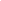 В соответствии с планом работы школы в период с 12 февраля по 16 февраля в школе была проведена предметная неделя обществознания с целью формирования интереса к предмету, побуждения обучающихся к активной творческой деятельности. В эти дни в школе проходили различные мероприятия. Учащиеся и педагоги школы были ознакомлены с планом мероприятий недели обществознания. Предметную неделю подготовила и провела учитель обществознания Бутова Анжелика Алексеевна.  В течение предметной недели учителем-предметником был проведён целый ряд мероприятий:- Конкурс рисунков «Мои права и обязанности» для обучающихся 6-8 классов. Все классы приняли активное участие. Победители конкурса: Теребей А. 6 класс, Карась А. 6 класс, Вольных В. 6 класс, Стрельбицкая А. 6 класс, Дунаевская Е. 7 класс, Финенко Я. 7 класс, Цыганков Д. 7 класс, Каракеян А. 8 класс, Лапшичева М. 8 класс. - Для 10-11 классов было проведено внеклассное мероприятие «От ответственности до преступления один шаг». Мероприятие было проведено с применением новых подходов в обучении, технологии критического мышления. Учащиеся самостоятельно добывали знания, сами оценивали себя.    - Среди учащихся 7-8 классов была проведена игра «Звездный час». Победителями в этой игре стали: Хазанов А. 8 класс, Славгородский Н. 8 класс, Антонов А.7 класс, Агабекова В. 7 класс. - В 6 классе было проведено внеклассное мероприятие «Путешествие в мир правового общества». На этом мероприятии ребята еще раз ознакомились со своими правами и обязанностями, согласно Конституции РФ.  - Среди учащихся 8-10 классов в рамках года семьи был проведен конкурс эссэ «Семья – это та первичная среда, где человек должен учиться творить добро». Победителями в этом конкурсе стали: Дъяченко Н. 8 класс, Славгородский Н. 8 класс, Гарнов А. 9 класс, Мирзаева Д. 9 класс, Степанян С. 10 класс, Михайлова С. 10 класс, Стародубова К.10 класс.В течение недели были проведены викторины с целью повышения интереса к предмету.  Также была организована выставка книг о правах человека, где учащиеся смогли получить ответы на интересующие их вопросы. Неделя обществознания прошла успешно, были выполнены задачи по развитию интереса к истории Родины, воспитанию патриотических и гражданских чувств. Все участники предметной недели были активны, проявили большой интерес к проведению мероприятий. Все мероприятия были направлены на повышение интереса учащихся к учебной деятельности, к познанию жизни и самого себя, а также выработке самодисциплины и самоорганизации. Все учащиеся занявшие призовые места были награждены грамотами.19 февраля ребята 8 класса приняли участие во Всероссийском проекте «Открытый урок»- «Сила слова», который подготовила и провела советник директора по воспитанию и взаимодействию с детскими общественными объединениями Асадчая Е.Ю. Открытый урок был приурочен к празднованию 21 февраля Международного дня родного языка, ведь  без языка не существовал бы мир. Как рыба не может жить без воды, так человек не может существовать без языка. На языке мы думаем, общаемся, творим. Ребята с первых минут погрузились в тему, были поделены на две  команды, смотрели познавательные видеоролики о реформах русского языка, выполняли задания с орфографическим словарем. В завершение урока все восьмиклассники получили сертификаты за участие в мероприятии «Сила слова» в рамках Всероссийского проекта «Открытые уроки».11 марта ученики 10 и 11 классов приняли участие в интеллектуальной игре «От Руси до России», которую провела советник директора по воспитанию и взаимодействию с детскими общественными объединениями, в ходе которой обучающиеся отвечали на вопросы, позволяющие сформировать правильное представление об этапах становления Российского государства и просматривали видеофрагменты интервью Президента России Владимира Путина американскому журналисту Такеру Карлсону. Старшеклассники были объединены в 2 команды: 10 класс- «Русичи» и 11 класс- «Славяне», сама интеллектуальная игра состояла из 10 раундов, после каждого раунда был просмотр видеофрагмента интервью, ответы  на вопросы соответствующего раунда, демонстрация верных ответов. Екатерина Юрьевна подвела итоги занятия, где ребята сделали выводы о том, что историческая память и преемственность поколений – одна из важнейших традиционных российских духовно-нравственных ценностей. Знание истории своей страны позволяет оценивать не только риски и угрозы, с которыми может сталкиваться наше государство, но и перспективы развития.13 марта в 7 и 10 классах прошла интеллектуальная игра «От Аз до Ужицы», которую провела и подготовила советник директора по воспитанию и взаимодействию с детскими общественными объединениями Асадчая Е.Ю. Ни для кого не секрет, что знание истории родного языка является важным аспектом образования, а азбука и букварь – одни из самых первых и важных книг в жизни каждого из нас: они возвращают в детство. Игра состояла из 3-х раундов. Она расширила знания о русском языке у школьников. В ней участники отвечали на вопросы, связанные с исчезнувшими буквами русского алфавита, которые были введены азбукой Ивана Фёдорова, вспомнили какие буквы были убраны из алфавита, но и сделали вывод, как это повлияло на развитие русского языка и письменности.  Согласно плану работы школы на 2023-2024 учебный год, с 11 по 15 марта в школе была проведена предметная неделя информатики с целью формирования интереса к предмету, побуждения обучающихся к активной творческой деятельности.Предметную неделю подготовила и провела Симончук Наталья Владимировна, учитель информатики. В основу организации недели информатики учителем были положены следующие принципы: расширение учебного материала и привитие обучающимся практических навыков; ознакомление обучающихся с историей предмета; использование материалов  по занимательной информатике.В течение предметной недели был проведён целый ряд мероприятий:Понедельник – Урок Цифры «Технологии тестирования» (2-11 классы).Вторник – Открытое внеклассное мероприятие «Турнир знатоков» в 8 классе. 12 марта в рамках предметной недели информатики, с целью формирования научно-познавательного интереса учащихся к предмету, в 8 классе прошло открытое внеклассное мероприятие «Турнир знатоков». Игра проводилась между командами «Диск» и «Файл». Оценивало результат работы команд компетентное жюри – Башкирова О.Ю. и Асадчая Е.Ю.. Участники турнира разгадывали анаграммы, отвечали на вопросы «блиц-опроса», поиграли в «Счастливый случай», склеивали слова, отгадывали слова, содержащие аббревиатуру «ПК» и «ДОС», а капитаны принесли дополнительные баллы своим командам, набрав замысловатый рисунок в текстовом редакторе. По итогам игры победила команда «Диск».   	Тест на компьютерную зависимость в 9 классе состоялся 12 марта.Среда – Внеклассное открытое мероприятие «Юный информатик» в 5 классе. 13 марта в 5 классе (в рамках предметной недели информатики) прошла интеллектуальная игра «Юный информатик». Ребята соревновались за личное первенство, решая логические задачи и выполняя задания с множествами, последовательностями, исполнителем Водолей и Кузнечик. По итогам игры 1 место занял Грициенко Илья, 2 место – Асцатрян Аида, а 3 место разделили Кириченко А. и Карась С.. Четверг – Интеллектуальная игра в 7 классе «И в шутку, и всерьез!»,Открытое внеклассное мероприятие в 6 классе «Компьютер – наш друг и помощник!»14 марта (в рамках недели информатики) с целью развития познавательного интереса к предмету в 7 классе состоялась игра «И в шутку, и всерьёз!», где ребята были разделены на две команды «Процессор» и «Дисковод». Оценивало игру жюри в составе Грициенко М.М. и Трошкиной А.С.. Участники игры отвечали на серьезные и шуточные вопросы, связанные с информатикой, определяли обратные зашифрованные понятия, работали с гибридными словами, анаграммами, а в последнем испытании исполнили информационные частушки. По итогам игры победила команда «Дисковод». В личном первенстве 1 место заняли Мирзаева Айан и Агабекова Влада, 2 место – Антонов Анатолий, 3 место – Христофорова Анастасия.  14 марта в рамках внеурочной деятельности и предметной недели информатики в 6 классе учитель информатики Симончук Н.В. организовала и провела КВН «Компьютер – наш друг и помощник!». Ученики смогли повторить и закрепить ранее изученный материал, учились анализировать, сравнивать и обобщать полученные знания. Ребята с помощью жеребьевки были разделены на две команды «Нолик» и «Единица». Оценивало ответы учеников компетентное жюри – Башкирова О.Ю. и Асадчая Е.Ю.. Главным гостем мероприятия стал КОМПЬЮТЕР. Команды вспомнили устройство компьютера, лечили его от вирусов, отгадывали загадки, искали пропавшие буквы, разгадали кроссворд, решили логические задачи, смогли почувствовать себя «процессором», обрабатывая информацию в виде «1» и «0». Во время физминутки выполняли уже знакомые и привычные им когнитивные упражнения. Со всеми заданиями участники команд справились и в итоге победила «дружба» - обе команды набрали по 27 баллов. В личном первенстве (по количеству набранных баллов) 1 место занял Глуховский Ярослав, 2 место – Теребей Арсений и 3 место – Мкртчян Михаил. Пятница – Логическая олимпиада по информатике среди 8-11 классов В течение недели (в рамках предметной недели информатики) ученики 8-11 классов приняли участие в олимпиаде, состоящей из 150 вопросов по информатике. Олимпиада была нацелена на закрепление знаний, формирование интереса к предмету, умению систематизировать свои знаний. Из 35 принявших участие были выявлены победители (по количеству набранных баллов). Места распределились следующим образом: 1 место – Степанян С. (10 кл.), 2 место – Мирзаева Д. (9 кл.) и Лепяка В. (9 кл.) и 3 место – Тихненко К (10 кл.) и Мельников А. 910 кл.). 15 марта в рамках предметной недели информатики обучающиеся приняли участие в конкурсе рисунков «Безопасный интернет». Победителем конкурса стала работа Тимошенко Елены и Финенко Яны. Призеры конкурса: Синищук Лия, Теребей Арсений, Мирзаева Айан, Стрельбицкая Анастасия.С 11 по 22 марта обучающиеся школы смогли принять участие в УрокЦифры «Технологии тестирования». Ребята смогли окунуться в мир тестирования, изучить методы обнаружения ошибок и осознать, как тестирование может повысить качество жизни. Пройдя задания, ребята получили сертификаты. Приняли участие 22 человека с 5-11 классов.            В течение недели ученики 5-11 классов принимали участие в конкурсе кроссвордов. Победителями стали: Матвиенко Екатерина (5 кл) и Хазанов Константин, призер – Стрельбицкая А. (6 кл).Все проведённые мероприятия были тщательно продуманы и подготовлены учителем, проведены на достаточно высоком уровне.Обучающиеся  принимали активное участие во всех проводимых мероприятиях, добросовестно готовились к ним.20 марта в 8 классе на уроке литература Дона был проведен  литературный экскурс «Воспеваем край родной: по творчеству донских поэтов», где ребята познакомились с творчеством поэтов Донского края, выразительно читали стихотворения, смотрели красочную презентацию. Учащиеся пришли к единому мнению о том, что поэзия объединяет людей, помогает увидеть прекрасное. Школьными организаторами экскурса стали: советник директора по воспитанию и взаимодействию с детскими общественными объединениями Асадчая Е.Ю. и учитель русского языка и литературы Величко Т.В.Работа по модулю ««Курсы внеурочной деятельности» в 3 четверти велась согласно плану работы школы в соответствии с  Программой воспитания школы. В течение 3 четверти был проведен ряд мероприятий в рамках внеурочной деятельности:18 января в рамках внеурочной деятельности была проведена интеллектуальная игра по шахматам "Своя игра". Целью игры является повторение и закрепление знаний по курсу "Шахматы" о тактике и стратегии игры, ключевые термины. Развитие мыслительной  деятельности детей, тренировка логического мышления и памяти наблюдательности, внимания. В игре принимали участие две команды. Команда мальчиков "Отчего" и команда девочек "Почему". В ходе игры, со счётом 390:220, одержала победу команда девочек. Все участники были награждены медалями, за первое место золотыми, за второе серебряными. Детям проведенное мероприятие очень понравилось. Школьный организатор – Кулиш Валентина Алексеевна.22 января в 8-11 классах советник директора по воспитанию и взаимодействию с детскими общественными объединениями Асадчая Е.Ю. провела кинолекторий для учащихся 8-11 классов. Ребята просмотрели кинокартину «Блокада Ленинграда глазами детей» и затем обсудили документальную картину в формате открытого диалога.24 января в рамках внеурочной деятельности была проведена интеллектуальная игра по шахматам "Шахматная страна". Целью игры является повторение и закрепление знаний по курсу " Шахматы". Развитие мыслительной  деятельности детей, тренировка логического мышления и памяти наблюдательности, внимания. В игру входили такие задания, как построить шахматную доску из фишек белого и чёрного цвета; при помощи фишек показать на доске горизонталь, вертикаль и диагональ; сложить фигуру из нескольких частей; найти домик для фишек с указанными буквами и цифрами  и в заключении этого мероприятиях, дети поиграли в "Шахматное лото". В игре принимали участие две команды. Команда "Король" и "Ферзь". В ходе игры, со счётом 3:2, одержала победу команда  " Король".  Все участники были награждены медалями, за первое место золотыми, за второе серебряными. Детям   проведенное мероприятие очень понравилось. Школьный организатор – Кулиш Валентина Алексеевна.2 февраля День разгрома советскими войсками немецко-фашистских войск в Сталинградской битве. В связи с этой памятной датой 1 февраля в 7-8 классах советник директора по воспитанию и взаимодействию с детскими общественными объединениями Асадчая Е.Ю. организовала документальный кинолекторий о Сталинградской битве «10 невероятных фактов о Сталинградской битве» и «Сталинградская битва с точки зрения немцев», с последующим обсуждением в формате открытого микрофона. Ребята активно обсуждали подвиги советских героев-солдат во время великой Сталинградской битвы.В рамках внеурочной деятельности для учеников 7-8 классов, учитель физики и математики Гарнова Ольга Владимировна провела открытое внеклассное мероприятие о вредных привычках с точки зрения физики. Вредные привычки и их влияние на здоровье человека. Каждый человек имеет, либо сталкивался с наличием вредных привычек. Одни пытаются от них избавиться, другие сумели приучить себя к полноценной жизни и без вредных привычек, третьи не предпринимают никаких либо мер и живут спокойно дальше, но не дольше. На нестандартном уроке физики послушали ребят 7 и 8 класса, с мини докладами, о вредных привычках и их негативном влиянии на организм человека. Посмотрели познавательный видео фрагмент. Благодаря знаниям полученным на уроках физики смогли ответить на многие вопросы. Выслушали социального педагога. Приняли участие в анкетировании. К разряду вредных привычек относятся те привычки, которые как приносят вред для здоровья человека, так и ограничивают человека от полного использования своих возможностей в течении жизни. Вредные привычки, приобретенные ещё в молодом возрасте, избавиться от которых человек не способен, критично опасные. Такие привычки наносят серьезный ущерб существованию человека – потеря потенциала и мотивации, преждевременное старение человеческого организма и приобретение болезней разного вида. Они включают в себя курение, употребление спиртных напитков, наркотиков, токсических и психотропных веществ. Так же существуют другие опасные вредные привычки людей, как зависимость от компьютера или смартфона;
вредное питание, включая в себя диеты и употребление жирной пищи, обжорство; привычка не высыпаться, не давать своему организму отдохнуть хотя бы 8 часов в сутки; игромания и многое другое.
Цели мероприятия: - Ознакомить с интернет ресурсами, связанными с профилактикой вредных привычек;
- Дать представление о вредных привычках и их влиянии на здоровье, развитие личности и поведение человека;
- Формировать сознательное отношение учащихся к своему здоровью;
- Учить активным приёмам ведения здорового образа жизни с точки зрения физики;
- Пропаганда здорового образа жизни;
- Воспитание чувства коллективизма, товарищества, взаимовыручки.
Этапы мероприятия о вредных привычках:
- Краткая история табакокурения. (Видео ролик).
- Как воздействует курение на организм человека?
Курение с точки зрения физики.
- Маму не проведёшь, или диффузия и курение.
- Курильщику о зубной боли или тепловое расширение тел.
- Степень риска, или конденсация и курение.
- Сигарета и выхлопные газы неисправного автомобиля.
- Прокуренный голос, физические характеристики звука.
Исследовательская часть.
- Анкетирование.
- Мифы о курении.
Мероприятие организовано и проведено с использованием оборудования Точка Роста.
На уроке присутствовали Грициенко Мария Михайловна - социальный педагог и психолог, Мельникова Эмма Александровна - учитель технологии. Гарнова О. В. провела в 9-10 классах не стандартный урок-проект по теме: "Курение с точки зрения физики". В нашей школе, к сожалению, тоже существует проблема курения, и мы хотим обратить на это внимание. Зная физические законы, объяснить вред курения, оказалось значительно проще. Цель: - изучение истории, действия компонентов табачного дыма и курительных смесей на организм человека; - на основе эксперимента и социологического опроса выявить изменение отношения людей к курению; - изучить курение с точки зрения физики, Задачи: - проверить есть ли вред от курения человеку и окружающей среде, -провести физические исследования, -объяснить процессы с точки зрения физических законов, - поделиться со сверстниками собственным опытом о том, как бросить курить. Предметом исследования являются компоненты, входящие в состав табачного дыма и курительных смесей. Для учеников 9-10 классов был организован просмотр слайдовой презентации «Чем заменить курение!», авторы которой призывают ребят заниматься спортом, творчеством, хобби, развивать полезные привычки, быть чаще на природе, заниматься ароматерапией, слушать музыку, помогать другим людям. Ученики предоставили на уроке результаты совместной работы, наблюдений, опытов.
Ребята 10 класса подготовили памятки "Хочешь жить - бросай курить!" - против вредных привычек. Все участники проекта приняли участие в анкетировании. На мероприятии присутствовала Гриценко М. М. - социальный педагог и психолог. Мероприятие подготовленно и проведено с использованием оборудования Точка Роста. 7 февраля, в преддверии Дня российской науки, в 2-4 классах советником директора по воспитанию и взаимодействию с детскими общественными объединениями Асадчей Е.Ю. и учителями начальных классов Кулиш Л.В., Карась С.В. и Бутовой Н.А. был организован просмотр детского мультфильма «День российской науки». В мультфильме Енотик рассказывает, как появился этот праздник, какие достижения отечественных ученых имеют мировое значение и чем занимаются современные люди науки. Также, учителя рассказали ребятам о том, что президент России Владимир Владимирович Путин объявил 2022 − 2031 гг. десятилетием науки и технологий. Младшие школьники узнали, что наука – это сила, дающая прогресс, движение, развитие во всех сферах жизни: медицина, образование, экономика, производства, а открытия ученых выводят человечество на новый уровень жизни, повышая ее качество. В рамках внеурочной деятельности по функциональной грамотности для 8-9 классов, Гарнова О. В. провела онлайн-урок: “Зачем нужна страховка и отчего она защищает?“ В современном мире принято страховать здоровье, имущество и свою ответственность. Страховой полис – это не только защита от рисков, но и возможность получить дополнительный доход. Урок помог разобраться, как можно защититься на случай внезапных трудностей и избежать финансовых потерь. А также, ребята узнали, на что нужно обратить внимание в договоре страхования. На уроке присутствовал педагог дополнительного образования Кочубей А. В..19 февраля педагог дополнительного образования Гарнова О. В. для учеников 8 класса, в рамках внеурочной деятельности, провела внеклассное мероприятие: "Есть такая профессия - Родину защищать!" В рамках которого, ребята ответили на вопросы  викторины и посмотрели фильм. Фильм «Навсегда» проекта «Киноуроки в школах России и мира» раскрывает качество отвага. Об отваге  напоминают героические подвиги разных времен и эпох, но особенно героизм, проявленный на фронте и в тылу во время Великой Отечественной войны. События в Аджимушкайских каменоломнях Керчи легли в основу сюжета фильма. Просмотр фильма в классе вызвал отклик в душе и интерес у школьников к проявлению созидательных качеств, выраженных в действиях героев фильма.7 марта, в 8-9 классах педагог дополнительного образования Гарнова О. В. провела Всероссийский тематический урок на тему: «НЕдетские игры: как не стать участником финансовых преступлений». Согласно статистическим данным МВД России, в настоящее время молодые люди всё чаще становятся жертвами мошенников: пользуясь неопытностью и доверчивостью детей и подростков, злоумышленники крадут деньги с их карт и со счетов их родителей. При этом растет число обманутых жертв – подростков и детей до 14 лет. Для обмана используются телефонные звонки, мессенджеры, игры, призы и даже предложения о подработке. Такие мошеннические методы могут повлечь за собой несколько последствий: молодёжь становится жертвой финансовых мошенников или же становится их соучастником. Поэтому задача нашего урока, состояла в том, чтобы - объяснить о подобных угрозах в реальной жизни, Интернете, социальных сетях и мессенджерах, научить самостоятельно определять мошенников по отличительным признакам и предпринимать определенные действия, чтобы не быть вовлеченными в мошеннические действия. Отдельно мы остановились на мошеннических схемах с использованием искусственного интеллекта. На уроке присутствовала Величко Татьяна ВикторовнаВ рамках цикла внеурочных занятий Разговоры о важном были проведены следующие мероприятия:Тема занятия 15 января 2024 г. «Налоговая грамотность». На занятии обучающиеся начальной школы в игровой форме разбирались, откуда берутся деньги, кто должен платить налоги, на какие средства строятся школы, больницы и детские площадки. В ходе обсуждения ребята узнали, как благополучие государства зависит от уплаты налогов. Старшие школьники расширили свои знания о налоговой системе в Российской Федерации; узнали, какие бывают налоги, почему так важно, чтобы все граждане исправно платили налоги, от чего зависит вид налога. В конце занятия старшеклассники подвели итог, что ответственная уплата налогов помогает делать нашу жизнь комфортнее: формируется пенсия, появляются парки, больницы, ремонтируются дороги и многое другое. Кроме того, у всех есть возможность получать налоговые вычеты. Платя налоги, мы вносим вклад в благополучие государства и общества, личного благосостояния.22 января 2024 года тема занятия «Непокоренные. 80 лет со дня полного освобождения Ленинграда от фашистской блокады». Блокада Ленинграда, которая
длилась почти 900 дней, стала одним из самых трагических событий Великой Отечественной войны. Благодаря героизму, мужеству и непоколебимости жителей Ленинграда планам фашистов не суждено было реализоваться. На занятии обучающиеся поговорили об освобождении Ленинграда от блокады. Ребята узнали о подвигах ленинградцев, изучили письма того времени, а учителя ещё раз напомнили, как важно помнить о событиях Великой Отечественной войны.29 января тема «Разговоров о важном» была посвящена «Союзникам России».  Взаимоотношения России с иностранными государствами и влиятельными международными организациями — важная составляющая внешней политики РФ. Цель занятия: познакомить с понятиями союзник, дипломат, подвести обучающихся к пониманию того, что союзники России, – это страны и люди, с которыми у нас общие ценности, цели и мировоззрение; познакомить младших школьников с различными примерами совместной деятельности России и стран-союзников; воспитывать чувство любви и уважения к своей Отчизне. Вместе с педагогами обучающиеся обсудили тему взаимной поддержки, которая помогает государствам повышать уровень жизни своих граждан, развивать торговлю и экономику, обмениваться знаниями и опытом в различных сферах жизни общества. Союзники России – это страны и люди, с которыми у нас общие ценности, цели и мировоззрение, а также совместная деятельность.5 февраля 2024 года тема занятия «День российской науки». . Занятие посвятили Дню российской науки и 190-летнему юбилею со дня рождения Дмитрия Ивановича Менделеева. Классные руководители рассказали ребятам об изобретениях великого химика, о современных достижениях российских учёных, об открытии новых материалов, создании новых технологий, разработке устройств, облегчающих жизнь человека. В конце занятия обучающиеся подвели итог. Наука, помогает познать мир, бороться с болезнями, изменением климата, исследовать новые технологии — и делает нашу жизнь комфортнее.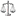 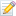 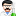 12 февраля в МБОУ Политотдельской сош было проведено очередное  занятие в рамках курса «Разговоры о важном» по теме «День первооткрывателя». 29 января в России является днем первооткрывателя, так как эта дата связана с открытием континента Антарктида в 1820 году. Этот материк открыли российские мореплаватели под командованием капитанов Лазарева и Беллинсгаузена. Сегодня внеурочное занятие «Разговоры о важном» посвящено выдающимся соотечественникам — путешественникам, ученым, исследователям и их открытиям.  Первооткрыватели – это, в первую очередь профессионалы, которые смогли преодолеть границы стандартной деятельности и посвятили свою жизнь служению людям, науке, своей стране. Мы сохраняем память о первооткрывателях нашей страны, учимся у них целеустремленности, верности своему делу, мужеству идти впереди. Совершать открытия могут люди разного возраста и разных профессий. В ходе проведения мероприятия у обучающихся сформировалось представление о первооткрывателях, чьи открытия, изобретения вошли в мировое наследие, что мотивировало школьников к познавательной и исследовательской деятельности. Учащиеся осознали, что сделать свои первые открытия можно уже в юном возрасте. Формировалось представление о путешествиях по России как способе познания мира.19 февраля 2024 года тема занятия «День защитника Отечества». Сегодня на занятии говорили о защитниках Отечества, о Российской Армии, о поколениях тех, кто защищал нашу Родину. 23февраля – это День воинской славы в Российской Федерации, День защитника Отечества. Еще его называют День Армии. Классные руководители обсудили с обучающимися, что стоит за подвигами, праздниками и буднями защитников Отечества. Это их отношение к воинскому долгу, понимание ответственности за судьбу своей страны. Самое ценное, что человек носит в сердце – чувство любви к Родине, к своему народу и многое другое. То, что называется культурными и духовно- нравственными ценностями. Узнали, какие ценности характеризуют русского воина, изменялись ли они со временем. В завершение занятия ребята подвели итог, что сегодня Российская Армия с честью выполняет свою миссию в ходе Специальной военной операции. Наша армия, прежде всего, защищает возможность каждого гражданина России жить согласно традиционным духовно - нравственным ценностям, которые исторически сделали нашу страну сильным, мирным и свободным государством.26 февраля состоялось очередное занятие из цикла «Разговоры о важном». Оно было посвящено Всемирному фестивалю молодежи, который начнётся 1 марта на федеральной территории «Сириус». Это масштабное мероприятие, которое объединит молодых людей из разных стран, позволит им обмениваться опытом и знаниями, реализовывать свои таланты и заводить новых друзей. Учащимся на занятии рассказали о программе мероприятия и предложили выбрать наиболее интересное для них событие, познакомили с символом фестиваля — Чебурашкой. Первоклассники узнали о работе Федерального центра «Сириус». Ребята с интересом выполнили задания по теме занятия и раскрасили Чебурашку. В конце ребята пришли к выводу, что участников ждет насыщенная деловая, научная, образовательная, спортивная и культурная программа, каждый сможет найти для себя что-то интересное. Такие встречи на фестивале дают открытость общения и построения уважительного диалога между разными народами.4 марта состоялись очередные уроки из цикла «Разговоры о важном». Занятие посвящено важной теме — поиску своего места в обществе. Главными темами занятия «Как найти свое место в обществе?» стали поиск призвания и формирование жизненных ориентиров. Учителя рассказали школьникам, как они могут реализовать свой потенциал, совмещая личные интересы с социально значимой деятельностью. С детьми также обсудили  важность позитивного и ответственного отношения к развитию своих навыков и преодолению трудностей на пути к цели. Помимо этого, учащимся напомнили о различных общественных проектах, в которых они могут принять участие. Уроки прошли в форме познавательной беседы с использованием видеоматериалов и интерактивных элементов. Ученики посмотрели фрагменты фильмов, демонстрирующие разные подходы к поиску своего места в обществе. На примере героев школьники узнали, можно ли стать счастливым, помогая другим, существует ли единственно верный способ найти призвание и как ощущение того, что человек нашел свое дело, влияет на его отношение к работе. В завершение занятия ребята составили психологический чек-лист, который будет служить ориентиром при выборе направления на жизненном пути.11 марта в МБОУ Политотдельской сош прошли занятия в рамках цикла «Разговоры о важном», посвященные теме «От южных морей до полярного края». Занятия прошли в форме познавательной беседы с использованием видеоматериалов и интерактивных элементов. Основной задачей урока стало воспитание любви и уважения к малой родине, расширение знаний о достижениях своего родного края и современной России в целом. В ходе беседы учащиеся узнали, чем славится Нижегородская область, а также о том, как живут наши ближайшие соседи. Кроме того, вместе с педагогами ребята совершили виртуальную экскурсию на выставку «Россия», которая сейчас проходит на ВДНХ. На экспозиции представлены все 89 регионов, каждый из которых уникален своей природой, историей и культурными традициями.18 марта 2024 года - 10-летняя годовщина воссоединения Крыма с Россией. В рамках цикла «Разговоры о важном» гимназистам рассказали о важности этого исторического события, которое разворачивалось прямо на глазах современных россиян. Общим для всех классов элементом урока стал просмотр видеоролика о возвращении Крыма и Севастополя в «родную гавань» и значимости этого события. Учащиеся узнали, как жители этих регионов сделали выбор в пользу России, восстановив историческую справедливость, и как это решение повлияло на развитие территорий. Ребята с большим интересом посмотрели фрагмент из выступления президента России Владимира Путина. Обучающиеся младших классов актуализировали свои знания о воссоединении Крыма и Севастополя с Россией в 2014 году. А учащиеся с 5 по 11-й класс, более углубленно изучили вехи истории Крымского полуострова вплоть до возвращения в состав РФ.В МБОУ Политотдельской сош созданы объединения дополнительного образования, работа которых организована в рамках реализации дополнительных общеобразовательных общеразвивающих программам различной направленности (технической, интеллектуальной (естественно-научной), физкультурно-спортивной, художественной, туристско-краеведческой, социально-педагогическое). Физкультурно-спортивное направление: секция «Спортивные игры». Техническое направление: Телестудия «Кадр.  Интеллектуальное (естественно-научное) направление: кружок «Медиаграмотность». Туристко-краеведческое направление: кружок «Юный турист». Художественное направление: танцевальный кружок «Веселый каблучок», танцевальный кружок «Экспрессия», вокальный кружок «Домисолька», Арстудия. Социально – педагогическое направление: клуб «Эколог». Посещают кружки 140 человек, что составляет 90 % (высокий уровень) от общего числа обучающихся.Распределение детей по кружкам в классеАнализируя распределение детей в кружках, следует отметить, что в 5, 6, 8,9,10,11 классах 100% наполняемость, в остальных классах наполняемость в пределах 79-95 % -  достаточно высокая. Самая низкая наполняемость в 4 классе – 50 %.Работа по модулю «Самоуправление» в 3 четверти велась согласно плану работы Совета обучающихся школы в соответствии с Программой воспитания школы. В соответствии с планом работы ученического самоуправления 15 января состоялось третье заседание Совета обучающихся школы под руководством заместителя директора по ВР Симончук Н.В.. По первому вопросу слушали председателя Совета обучающихся Тимошенко Елену, которая предложила в рамках недели безопасности «Зимние дороги» ребятам их отряда ЮИД помочь старшей вожатой в оформлении тематической стенгазеты, остальным обучающимся помочь классным руководителям в проведении бесед на классных часах. .По второму вопросу  выступила Мирзаева Джанат (ответственная за культмассовый сектор), которая говорила о том, что в школе курящих практически нет, за исключением нескольких старшеклассников, но профилактические мероприятия проводить нужно. Жанна предложила провести беседы и классные часы и помочь классным руководителям в организации бесед. По третьему и четвертому вопросу слушали Мишкина Григория, который познакомил ребят с понятием о Международном дне борьбы с наркоманией и наркобизнесом.  Затем педагог-психолог Грициенко М.М. предложила организовать и провести в классах беседы на тему антиалкогольной и антинаркотической пропаганды. По пятому вопросу слушали ответственного за спортивно-оздоровительный сектор Чехлотенко Александра, который говорил о том, что согласно воспитательному плану в школе с 11.03 по 15.03 планируется проведение недели профилактики правонарушений и преступлений несовершеннолетними. Саша предложил провести акцию и раздать памятки по профилактике правонарушений и преступлений несовершеннолетними. Решили все вопросы принять к сведению и организовать участие в мероприятиях. В течение четверти все члены Совета обучающихся принимали активное участие в запланированных мероприятиях, помогали учителям в организации предметных недель, старшей вожатой проводить школьные акции по безопасному движению школьников. Приняли участие в рейде по проверке состояния дневников учащихся школы и рейде «Внешний вид ученика нам не безразличен».Работа по модулю «Ключевые общешкольные дела» в 3 четверти велась согласно плану работы школы в соответствии с  Программой воспитания школы.Каждый понедельник в школе начинается с церемонии поднятия флага РФ и исполнения гимна РФ. 15 января директор школы Голубова Н.П. в очередной раз напомнила ребятам о правилах безопасности на зимних дорогах, водоемах и ЖД. Далее все классы разошлись на первый урок «Разговоры о важном».5 февраля директор школы Голубова Н.П. в очередной раз напомнила ребятам о сохранении здоровья и безопасном поведении. Также вручила грамоты за победы в конкурсах Недели русского языка и литературы. Далее все классы разошлись на первый урок «Разговоры о важном».19 февраля директор школы Голубова Наталья Петровна вручила грамоты ребятам за победы в спортивных соревнованиях, в конкурсах предметной недели обществознания. 26 февраля директор школы Голубова Наталья Петровна вручила грамоты ребятам за победы в школьном конкурсе поделок к 23 февраля и межрайонном конкурсе от Кванториума.4 марта день в школе начался с поднятия флага РФ и исполнения гимна РФ. Затем директор школы Голубова Наталья Петровна вручила грамоты ребятам за участие и победы в школьном конкурсе «Живая классика 2024» и военную игру «Будущий воин».18 марта день в школе начался с поднятия флага РФ и исполнения гимна РФ. Затем директор школы Голубова Наталья Петровна вручила грамоты ребятам за победы в школьных конкурсах, посвященных Международному женскому дню.23 января советник директора по воспитанию и взаимодействию с детскими общественными объединениями Асадчая Е.Ю. провела игру среди старшеклассников школы с целью актуализировать знания о блокаде Ленинграда, а также пополнить багаж  исторических знаний школьников. 26 января в МБОУ Политотдельской сош заместитель директора по ВР Симончук Н.В., вожатая школы Башкирова О.Ю. и участники Российского движения детей и Молодежи Мишкин Григорий и Чехлотенко Александр провели всероссийскую акцию «Блокадный хлеб». В рамках акции "Блокадный хлеб" раздавали "Кусочек блокадного хлеба" и напоминали о тех страшных событиях блокады. Ключевым символом Всероссийской акции памяти «Блокадный хлеб» является кусочек хлеба весом в 125 граммов — именно такая минимальная норма выдачи хлеба на человека в день была установлена в самый трудный период блокады Ленинграда. Акция памяти «Блокадный хлеб» направлена на актуализацию памяти поколений и гордость за мужество мирного населения блокадного Ленинграда.В 3 четверти наша школа приняла участие в районной Акции "Варежка добра", суть которой -  оказание бескорыстной помощи бездомным животным. Собранную посылку передали в СЮТ для дальнейшей передачи нашему районному питомнику. Надеемся с нашей помощью животные переживут зиму и не будут голодными. В конце января ученики приняли участие в школьном конкурсе рисунков «Мы войну узнавали из книжек», посвященному 80-летию снятия блокады Ленинграда.  Победителями стали: Кравченко Вероника, Гриценко Дарья И Теребей Арсений.В нашей школе не заканчивается акция, которая реализуется на системной основе, она всегда приурочена к государственным праздникам: Дню защитника Отечества, Дню Победы, Дню России, Дню Государственного флага, Дню Народного единства, Дню Героев Отечества, для дальнейшей отправки писем и посылок военнослужащим, участвующим в специальной военной операции и находящимся на лечении в госпиталях. В течение февраля ребята пишут письма солдатам с поздравлениями с 23 февраля. Письма  с теплыми слова вместе с посылками разлетятся в разные части. Надеемся на скорейшее завершение военной операции, а пока стараемся поддерживать солдат, как можем.В конце февраля в нашей школе прошли спортивные соревнования в рамках месячника оборонно-массовой работы, посвященные Дню Защитников Отечества. Соревнования Проходили между 5-7 классами по пионерболу и между 8-11 классами по волейболу. На общешкольной линейке. После исполнения гимна директор школы Наталья Петровна Голубова вручила грамоты победителям. Школьный организатор соревнования - Чехлотенко В.В..21 февраля в школе была организована выставка рисунков и конкурсных поделок, посвященных Дню защитников Отечества. В выставке рисунков приняли участие: Симончук С. (3 кл.), Каракеян А.(4 кл.), Теребей А.(6 кл.). Стрельбицкая А.(6 кл.).., Карась А. (6 кл.), Мельникова С.(6 кл.), Савчук В.(6 кл.)., Вольных В.(6 кл.)., Товмасян Л.(6 кл.)., Лапшичев Д.(6 кл.)., Кочумарова Р.(6 кл.).. В конкурсе поделок приняли участие: Туманян Д. (1 кл.). Ворошилов А.(2 кл.), Мирзаев А.(3 кл.), Симончук С. (3 кл.), Иванкович Д. (3 кл.), Емелин М.(3 кл.), Финенко В.(3 кл.), Кизимиров И.(3 кл.), Тихненко Д.(3 кл.), Зимовец М.(3 кл.), Каракеян А.(4 кл.), Гриценко Д.(5 кл.), Теребей А. (6 кл). Победителями стали работы: Симончук С., Тихненко Д., Каракеян А., Гриценко Д.. Теребей А.. 21 февраля в школе прошли мероприятия, посвященные Дню защитника Отечества.  У обучающихся 1-4 классов оно прошло в виде концертной программы для пап, дедушек и мальчишек. Каждый класс подготовил по несколько номеров, читали стихи, пели песни, исполняли танцы. В гостях присутствовало немало родителей. Школьный организатор – Карась Светлана Владимировна. Для обучающихся 5-7 классов были проведены десантские состязания, где команды 5, 6 и 7 классов проявили себя в ловкости и сообразительности. Каждый класс показал присутствующим номер самодеятельности. На празднике присутствовал выпускник нашей школы Кравченко Вячеслав, который является участником СВО. После подведения итогов конкурсов, он был приглашен для вручения грамот командам. Школьный организатор – Мельникова Эмма Александровна. Для обучающихся 8-11 классов Чехлотенко Ольга Анатольевна подготовила конкурсы, связанные с военными упражнениями, чтобы мальчишки смогли на небольшую долю процентов, оказаться на месте солдата и проявить смекалку, показать выносливость и настойчивость. Старшеклассники справились со всеми трудностями и в итоге показали высокие результаты. Также от каждого класса прозвучали поздравления в виде песен и танцев. Оформили спортивный зал к празднику Башкирова О.Ю., Асадая Е.Ю. и Симончук Н.В. совместно с обучающимися 3 и 10 классов.28 февраля 2024 года прошёл школьный этап Всероссийского конкурса по чтению вслух отрывков из прозаических произведений «Живая классика», в котором приняли участие ученики 5 – 10 классов, всего 7 человек. Победителями школьного этапа конкурса стали следующие ученики:1 место – Мирзаева А. (7 класс), Михайлова С. (10 класс),2 место – Гриценко Дарья (5 класс),3 место – Христофорова Анастасия (7 класс).Подготовили и провели конкурс учителя литературы: Чехлотенко О.А., Величко Т.В., Викулкина О.А.6 марта в школе прошли мероприятия, посвященные Международному женскому дню. С приветствием к участникам каждого мероприятия обратилась директор школы Голубова Наталья Петровна. Она поздравила всех с праздником и пожелала всем счастья, мира и добра.  У обучающихся 1-4 классов оно прошло в виде концертной программы для мам, бабушек и девчонок. Каждый класс подготовил по несколько номеров, читали стихи, пели песни, исполняли танцы. В гостях присутствовало очень много мама и бабушек. Школьный организатор – Кулиш Людмила Викторовна. Для обучающихся 5-7 классов была проведена развлекательная программа, которую подготовляли ученики 5 класса с Бутовой Анжеликой Алексеевной. Каждый класс показал присутствующим номер самодеятельности. Для обучающихся 8-11 классов Башкирова Ольга Юрьевна подготовила конкурсы, в которых участницы смогли проявить себя как самые очаровательные, загадочные, умные, хозяйственные, элегантные. Девушки отгадывали загадки, вспоминали блюда, узнавали песни по трем словам, творили костюмы из подручных материалов. Все справились с заданиями весело и непринужденно. Также от каждого класса прозвучали поздравления в виде песен и танцев. 5-7 марта в школе обучающиеся и коллектив любовались школьной выставкой творческих работ наших учеников. Ребята приняли участие в конкурсе рисунков «Весна красна!» и конкурсе поделок «Для милых мам!». Также была организована выставка творческих работ «Моя мама (бабушка) рукодельница». По итогам в конкурсе рисунков победителями стали: Туманян Д. (1 кл.), Локтыш З. ( 2 кл.), Валуйских Е. (3 кл.), Симончук С. (3 кл.), Башкирова А. (11 кл.). В конкурсе поделок победителями стали: Кучеренко А. (1 кл.), Кириченко М. (2 кл.), Иванкович А. (3 кл.), Кириченко Ар (3 кл.), Симончук С. ( 3 кл.), Кириченко А. ( 5 кл.), Теребей А. ( 6 кл.), Лапшичева М. ( 8 кл).20 марта в нашей школе прошла выставка детских творческих работ учащихся 5и 6 классов «Родина моя, Россия! Всем сердцем я люблю тебя!» по иллюстрациям к поэтическим произведениям о Родине. Ребята проявили свои творческие способности, ориентированные на любовь к своей Родине и красоту природы родного края. Школьными организаторами выставки стали: советник директора по воспитанию и взаимодействию с детскими общественными объединениями Асадчая Е.Ю. и учитель русского языка и литературы Величко Т.В.Работа по модулю «Внешкольные мероприятия» в 3 четверти велась согласно плану работы школы в соответствии с Программой воспитания школы.1 марта в преддверии дня рождения ЮИД юные инспекторы движения «Дорожный дозор» МБОУ Политотдельской сош под руководством старшей вожатой Башкировой О.Ю. навестили своих юных подопечных отряд ЮПИД  детского сада № 23 «Теремок». Как безопасно перейти проезжую часть, что означают сигналы светофора, где можно кататься на велосипеде и роликах, как правильно вести себя на дорогах, где можно играть с мячом?  Об этом и многом другом воспитанникам детского сада напомнили ЮИДовцы и Ольга Юрьевна. Также отгадывали загадки, поиграли со Светофором и собрали пазлы в виде дорожных знаков. Встреча получилась познавательной, увлекательной, а самое главное полезной.3 марта обучающиеся школы приняли участие в районных соревнованиях «Будущий воин».22 марта команда девочек приняла участие в районных соревнованиях «Краса в погонах»Работа по модулю «Работа с родителями» в 3 четверти велась согласно плану работы школы в соответствии с  Программой воспитания школы.Работа с родителями (законными представителями) обучающихся осуществляется для более эффективного достижения цели воспитания, которое обеспечивается согласованием позиций семьи и образовательной организации в данном вопросе.Работа с родителями или законными представителями обучающихся в МБОУ Политотдельской сош в течение 3 четверти осуществлялась в рамках следующих видов и форм деятельности:Информация  о результативности и эффективности проведенных занятий по всеобучам для родителей (иных законных представителей) по вопросам профилактики насилия и жестокого обращения в семье в отношении несовершеннолетних в МБОУ Политотдельской сош.Количественный анализ.2.Оценка эффективности занятий.В МБОУ Политотдельской сош прошли всеобучи для родителей (иных законных представителей) по вопросам профилактики насилия и жестокого обращения в семье в отношении несовершеннолетних в лекционной форме с использованием презентации. Родители всех классов активно участвовали на занятиях: высказывали свою точку зрения, делились собственным опытом, задавали вопросы классным руководителям. На занятиях присутствовала атмосфера доброжелательности и безопасности. В конце занятий наиболее активные родители сообщили классным руководителям, что им было интересно участвовать в такого плана мероприятии, что были затронуты значимые на их взгляд темы и, что они готовы использовать полученную информацию в воспитании ребенка в своей семье. А также родители оценили занятия родительского всеобуча по следующим параметрам:В период с 12 по 16 февраля 2024 года, согласно указания ГУ МВД России по Ростовской области, на территории М-Курганского района организовано и проводится межведомственное оперативно-профилактическое мероприятие «Родительский школьный всеобуч». Целью проводимого мероприятия является повышение правовой грамотности законных представителей молодого поколения, разъяснение мер ответственности родителей и детей за правонарушения, в том числе экстремистской направленности. Так, 15 февраля 2024г. в МБОУ Политотдельской сош был проведен всеобуч при организации сотрудников полиции: майора полиции Рыбалкина Е.Б. и участкового п.М-Курган Антоненко В.В.. После их выступления заместитель директора по ВР Симончук Н.В. провела с родителями беседу «Повышение правовой грамотности родителей». В течение четверти классными руководителями, педагогами, социальным педагогом и педагогом-психологом давались индивидуальные консультации, в социальных сетях и чатах систематически обсуждались интересующие родителей вопросы.Работа по модулю «Организация предметно-эстетической среды» в 3 четверти велась согласно плану работы школы в соответствии с  Программой воспитания школы.В целях обогащения внутреннего мира обучающихся, формированию у них чувства вкуса и стиля, создания атмосферы психологического комфорта, поднятия настроения, предупреждения стрессовых ситуаций, позитивного восприятия ребенком школы были организованы следующие мероприятия:- праздничное оформление на День Защитника Отечества (спортивный зал);- праздничное оформление на 8 Марта (спортивный зал);- оформление стенда, посвященного Году Семьи;- оформление пространства в зоне выставок к различным конкурсным мероприятиям, творческим выставкам.Работа по Модулю «Профилактика правонарушений и личная безопасность обучающихся» в 3 четверти велась согласно плану работы школы в соответствии с  Программой воспитания школы.Основной целью формирования у обучающихся здорового и безопасного образа жизни является формирование у обучающихся МБОУ Политотдельской сош ценностного отношения к собственному здоровью и собственной безопасности, основанного на знании своих потребностей, особенностей развития, и выработанного в процессе занятий, индивидуального способа здорового образа жизни. В связи с этим в течение 3 четверти были проведены следующие мероприятия:11-12 января прошли профилактические беседы и родительские собрания в связи с гибелью детей в с.А-Успенское. На основании протокола заседания педагогического совета № 6 от 10.01.2024 года, в связи с несчастным случаем, произошедшим с детьми в с.А-Успенское в целях охраны их жизни и здоровья в зимний период в МБОУ Политотдельской сош были проведены следующие мероприятия:- изготовлены и изучены памятки с информацией для родителей и обучающихся о мерах безопасности на водных объектах в осеннее-зимний период;- размещена информация для родителей и обучающихся в месенджерах (Вк, Ок, Телеграмм) о мерах безопасности на льду;- проведены инструктажи с обучающимися по технике безопасности на водных объектах;
- направлены уведомления родителям (законных представителей) через электронные мессенджеры (ватсап): об ответственности за жизнь и здоровье детей в осенне-зимний период, о недопущении оставления детей без присмотра на воде и вблизи водоемов, а также в иных травмоопасных местах, представляющих угрозу жизни и здоровью детей, об административной ответственности за ненадлежащее воспитание детей;- проведены родительские собрания по усилению родительского контроля за деятельностью детей во внеурочное время, недопущению оставления их без присмотра у водоемов и других опасных местах;- взято под особый контроль время провождение детей  во время школьных перемен;- социальным педагогом и классными руководителями 1-11 классов осуществляется контроль детей из  неблагополучных и асоциальных семьей.  В целях повышения безопасности детей в зимний период 1 февраля 2024 года старшей вожатой Башкировой О.Ю. была проведена профилактическая беседа «Безопасность на зимней дороге» во 2, 3 и 4 классах. В начале занятия Ольга Юрьевна  зачитала ребятам анализ детского дорожно – транспортного травматизма на территории Ростовской области за 12 месяцев 2023 года. Основными причинами аварий стали выезд на полосу встречного движения, несоблюдение скоростного режима, а также нарушение правил проезда пешеходных переходов. Также в ГИБДД сообщили, что водители часто не соблюдали безопасную дистанцию и боковой интервал. Согласно отчету в донском регионе увеличилось количество смертельных ДТП с участием детей.  Затем Ольга Юрьевна рассказала детям об основных Правилах дорожного движения. В первую очередь внимание детей было обращено на осторожность при переходе дороги. Переходить дорогу спокойным шагом. Теплая зимняя одежда мешает свободно двигаться, сковывает движения. Поскользнувшись, в такой одежде сложнее удержать равновесие. Кроме того, капюшоны, воротники и зимние шапки мешают не только обзору, но и ухудшают слышимость – что таит в себе опасность не услышать звук приближающейся автомашины, особенно во время сложных погодных условий. Старшая вожатая рассказала младшим школьникам о правилах поведения на зимней дороге, посоветовала, где безопасно кататься на санках, играть в снежки, как вести себя вблизи проезжей части, какую обувь нужно носить в зимнее время, а также напомнила о важности использования светоотражающих элементов на верхней одежде и рассказала, как они помогут защитить жизнь маленького пешехода в темноте. Дети пообещали быть осторожными, соблюдать правила поведения на зимней дороге.С 5 по 9 февраля классные руководители провели беседы с просмотром презентации "Вредные привычки", на которых, разобрались что такое вредные привычки, как они влияют на здоровье человека. В конце бесед ребята сделали вывод, что альтернатива вредным привычкам - это спорт.16 февраля наши участники  объединения «Движения Первых» (Мирзаева Джанат, Кривка Марианна, Асадчая Анастасия) приняли участие во Всероссийской акции «Зарядка Первых» и провели для учащихся 7 класса спортивную зарядку. По завершение зарядки, девочки рассказали семиклассникам о важности правильного питания, о соблюдении гигиены, а также о роли здорового образа жизни. «Дружно, смело,  с оптимизмом -за здоровый образ жизни».В рамках недели профилактики правонарушений и преступлений несовершеннолетних с 11 марта по 15 марта в школе провели беседы в классах. В 5 классе беседу провела Бутова Анжелика Алексеевна, а социальным педагогом Гриценко М. М. были проведены индивидуальные беседы с детьми состоящими на внутришкольном учёте и детьми относящихся к группе риска. А также были проведены профилактические беседы " Ответственность за правонарушения", "Мои поступки и ответственность за них" в 4, 6, 7, 10 классах, во время  беседы ребята узнали, что правонарушения- это такое деяние, которое наносит вред окружающим. Узнали, что существует 4 вида юридической ответственности при нарушениях: дисциплинарная, административная, гражданско - правовая и уголовная ответственность.В преддверие весенних каникул в школе были проведены беседы по охране жизни и труда, по пожаробезопасности, по соблюдению ПДД.Работа по модулю «Профориентация» в 3 четверти велась согласно плану работы школы в соответствии с  Программой воспитания школы.1 февраля, заместитель директора по воспитательной работе, Симончук Н.В. провела в 9 и 10 классах профориентационное мероприятие. Наталья Владимировна рассказала ребятам о деятельности и направлениях кафедры психолого-педагогического образования и медиакоммуникации Таганрогского института имени А.П.Чехова. 27 февраля, в рамках областного Дня профориентации молодежи Ростовской области «Сделай свой выбор», ученики 9 класса приняли участие во встрече с представителями ГБПОУ РО «Таганрогский медицинский колледж. Основная цель мероприятия — помощь выпускникам в профессиональном самоопределении, а также получение исчерпывающей информации об учебном заведении, осуществляющем подготовку по
востребованным профессиям. Встреча была организована в дистанционном режиме (с использованием видеоконференцсвязи). Школьный организатор – Симончук Наталья Владимировна.5 марта 2024г. Грициенко М.М. провела в 9 классе профориентационный час «Куда пойти учиться?», где ребята узнали в какие учебные заведения можно поступить после 9 класса и какие профессии получить.6 марта 2024г. педагог- психолог МБОУ Политотдельская сош Грициенко М.М. провела круглый стол в 11 классе «Могу.Хочу. Надо», на донном мероприятии  ребята узнали что, что бы принять правильное решение, касающееся выбора профессии необходимо учесть множество факторов: свои желания, психологические особенности и физические возможности, а также потребности общества.В течение 3 четверти классные руководители 1- 11 классов провели для ребят виртуальные экскурсии дающие школьникам начальные представления о существующих профессиях и условиях работы людей, представляющих эти профессии; расширяющие знания школьников о типах профессий, о способах выбора профессий, о достоинствах и недостатках той или иной интересной школьникам профессиональной деятельности.	Работа по модулю «Детские общественные Детские общественные объединенияния» в 3 четверти велась согласно плану работы школы в соответствии с  Программой воспитания школы.25 января старшей вожатой Башкировой О.Ю. в 7 классе был подготовлен и проведен сбор Миусских лидеров «Давайте жить дружно». В начале мероприятия Ольга Юрьевна познакомила учащихся с истинным толкованием слова «дружба», ребята объяснили смысл пословиц о дружбе. Во время заседания учащиеся научились определять ценность дружбы, слушать, понимать и помогать друг другу, высказывать свое мнение о проблеме, учились рассуждать, доказывать, формировать добрые взаимоотношения между ребятами в классе, развивать стремление быть терпимым в обществе людей, воспитывать уважение к одноклассникам и своим друзьям. Ребята рассказали стихи о дружбе. Была проведена викторина по литературным произведениям о дружбе. В конце мероприятия, выслушав мнения ребят, сформулировали Правила дружбы. Мероприятие было очень ценным и познавательным, благодаря этому мероприятию дети вспомнили, как важно ценить друзей.14 февраля с целью воспитания чувства патриотизма, любви к Родине, уважения к прошлому страны, братского отношения к другим народам старшая вожатая Башкирова О.Ю. провела Сбор дружины Миусских лидеров «Есть такая профессия Родину защищать», посвященный Дню  памяти о россиянах, исполнявших служебный долг за пределами Отечества и Дню Защитника Отечества в  6 классе. С огромным интересом ребята слушали обзорную беседу об Афганской и Чеченской войне, о воинах-интернационалистах, об их глубокой любви к нашей Родине, как тяжело идти под пули, прощаться навсегда с друзьями, о том, как скорбели над могилами матери. На мероприятии вспомнили о наших земляках-участниках Афганской и Чеченской войны. Выполняя свой воинский долг, как и многие воины-интернационалисты, они тоже внесли свой вклад в дело служения нашему Отечеству. Школьники просмотрели военные хроники тех горячих лет, прослушали стихи, посвященные воинам-интернационалистам. В заключение встречи, нашим мальчишкам, будущим защитникам Родины, пожелали  успехов в учебе, выносливости, хороших физических показателей и, конечно, всегда на первом месте ставить такие понятия, как долг, забота о Родине, своих близких, честь и достоинство.2 марта 2023 года в Политотдельской школе торжественно открыли первичное отделение  «Движение Первых» и вот уже целый год это молодежное школьное движение успешно ведет работу среди самых ярких, творческих и целеустремленных детей нашей школы. Участники первичного отделения  вместе с Асадчей Е.Ю. участвуют в интересных акциях, творческих проектах и создают новые традиции школы. В своей первый День Рождения Екатерина Юрьевна поздравила всех участников «Движения Первых»  и пожелала дальнейших творческих успехов, подвела итоги работы школьного отделения. Ребята с гордостью повторили ценности « Движения», которым они следуют: - быть с Россией- великой Отчизной-быть человеком – с заботой о близких,-быть вместе - единым народом,-быть в движении- к достойным высотам.-быть полезным – не словом, а делом,-быть смелым- значит быть Первым!В преддверии весеннего прекрасного праздника, активисты "Движения Первых" приняли участие во Всероссийской акции "Весна в Движении", посвящённая Международному женскому дню! Ребята поздравили женщин социально-значимых профессий, а также ветеранов педагогического труда с 8 Марта!В преддверие дня рождения движения юных инспекторов, ученики нашей школы приняли участие в челлендже «С днем Рождения, ЮИД». 6 марта 1973 года считается официальным днем рождения движения юных инспекторов. В этом году движению исполняется 51 год. 14 марта участники Движение Первых приняли участие в акции «10 лет вместе», посвященной воссоединению Крыма с Россией. Работа по модулю «Ш Школьные медиа кольные медиа» в 3 четверти велась согласно плану работы школы в соответствии с  Программой воспитания школы.В течение 3 четверти участники школьной телестудии «Кадр» принимали участие в создании и наполнении информации для сайта школы, своевременно добавляли новости на школьные страницы в социальных сетях (Ок, Вк, Телеграмм). Рекомендации. Продолжить воспитание школьников по запланированным модулям. Развивать их творческий потенциал, создавать условия для сохранения  и укрепления здоровья учащихся. Продолжать формировать и развивать систему работы с родителями и общественностью.     Ознакомлены:  __________  /С.В. Карась/                __________ /А.А. Бутова/                                       __________ /Е.Ю. Асадчая/             __________ /Л.В. Кулиш/                                       __________ /О.Ю. Башкирова/       ___________/Э.А. Мельникова/                                       __________ /Н.А. Бутова/                __________ / Е.Н. Лепяка/                                       __________ /А.С. Трошкина/          __________ /О.А. Викулкина /                                       __________ /О.А. Чехлотенко/        Заместитель директора по воспитательной работе _________/Н.В. Симончук/НаправлениеНазвание кружкаЧасыРуководительКлассыКол-во детей в кружкеСпортивно-оздоровительноеСпортивная секция «Спортивные игры»11111Кулиш В.А.Чехлотенко В.В.1-23-45-67-89-111320151514ХудожественноеТанцевальный кружок «Весёлый каблучок»11Башкирова О.Ю.1-23-4810ХудожественноеТанцевальный кружок «Экспрессия»11Башкирова О.Ю.5-67-8109ХудожественноеАртстудия 11Кулиш В.А.5-67-898ХудожественноеВокальный кружок «Домисолька»11Башкирова О.Ю.1-23-4910ТехническоеТелестудия «Кадр»1Симончук Н.В.10-1110Естественно-научноеМедиаграмотность11Симончук Н.В.561620Туристско-краеведческоеКружок «Юный турист»1Чехлотенко О.А.9-1112Социально-педагогическоеКлуб «Эколог»1Трошкина А.С.9-1112Всего918КлассВсего детей в классеДетей в кружках%1878821512803201995416850516161006202010071411798111110091616100109910011111110015614090%КлассТемаКол-во присутствующих (чел. /% от общего количества родителей в классе)1 класс3 четверть - «Воспитание без насилия: методы и приемы ненасильственной педагогики» «Причины и профилактика самовольных уходов несовершеннолетних из семей и учреждений»7/87%2 класс3 четверть - «Формирование половой идентичности у ребенка в семье» «Причины и профилактика самовольных уходов несовершеннолетних из семей и учреждений»13/61%3 класс3 четверть - «Формирование гендерной компетентности у родителей в вопросах воспитания детей младшего школьного возраста» «Причины и профилактика самовольных уходов несовершеннолетних из семей и учреждений»15/75%4 класс3 четверть - « Возрастные закономерности и особенности психосексуального развития современного ребенка» «Причины и профилактика самовольных уходов несовершеннолетних из семей и учреждений»16/88%5 класс3 четверть - « Киберзависимость, ее проявления и последствия» «Причины и профилактика самовольных уходов несовершеннолетних из семей и учреждений»     13/75%	6 класс3 четверть – «Как относиться к детским влюбленностям?» «Причины и профилактика самовольных уходов несовершеннолетних из семей и учреждений»14/70%7 класс3 четверть – «Кибербуллинг как новая форма угрозы психологическому здоровью личности подростка» «Причины и профилактика самовольных уходов несовершеннолетних из семей и учреждений»12/85%8 класс3 четверть – «Возраст первой любви» «Причины и профилактика самовольных уходов несовершеннолетних из семей и учреждений»8/66%9 класс3 четверть – «Правила эффективной коммуникации с детьми  и подростками по вопросу начала сексуальных отношений» «Причины и профилактика самовольных уходов несовершеннолетних из семей и учреждений»14/87%10 класс3 четверть – «Как понять взрослого ребенка» «Причины и профилактика самовольных уходов несовершеннолетних из семей и учреждений»7/77%11 класс3 четверть – «Роль семьи на этапе жизненного самоопределения старших школьников» «Причины и профилактика самовольных уходов несовершеннолетних из семей и учреждений»8/72%1.Значимость темы занятия.52.Готовность использовать полученную информацию в воспитании ребенка в семье.53.Было интересно участвовать.54.На занятии была атмосфера доброжелательности и безопасности. 5